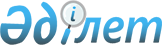 II сайланған Алматы қалалық Мәслихатының 2003 жылғы 27 ақпандағы XXIV сессиясының«"Алматы қаласының аумағында сыртқы (көрнекі) жарнаманы орналастырғаны үшін ай сайынғы төлемнің  мөлшерлемелерін бекіту туралы" шешіміне толықтырулар енгізу туралы
					
			Күшін жойған
			
			
		
					ІІІ сайланған Алматы қаласы мәслихатының XXХ сессиясының 2007 жылғы 5 маусымдағы N 360 шешімі. Алматы қаласы Әділет департаментінде 2007 жылғы 25 маусымда N 748 тіркелді. Күші жойылды - Алматы қаласы мәслихатының 2008 жылғы 22 желтоқсандағы N 164 шешімімен



      


Күші жойылды - Алматы қаласы мәслихатының 2008.12.22 N 164


 шешімімен 


.



      Қазақстан Республикасының "Қазақстан Республикасындағы жергілікті мемлекеттік басқару туралы" 
 Заңына 
  сәйкес ІІІ сайланған Алматы қаласы мәслихаты 

ШЕШІМ ЕТТІ:




      1. ІІ сайланған Алматы қалалық мәслихатының 2003 жылғы 27 ақпандағы XXIV сессиясының "Алматы қаласының аумағында сыртқы (көрнекі) жарнаманы орналастырғаны үшін ай сайынғы төлем мөлшерлемелерін бекіту туралы" 
 шешіміне 
 (нормативтік құқықтық актілердің мемлекеттік тіркеу тізілімінде N 521 рет санымен 2003 жылғы 4 сәуірде тіркелген, 2003 жылы 12 сәуірде "Алматы ақшамы"» газетінде, 2003 жылы 16 сәуірде "Вечерний Алматы"» газетінде жарияланған, өзгерістер мен толықтырулар енгізілген: II сайланған Алматы қалалық Мәслихаты XXV сессиясының "II сайланған Алматы қалалық Мәслихатының 2003 жылғы 27 ақпандағы XXIV сессиясының "Алматы қаласы аумағында сыртқы (көрнекі) жарнаманы орналастырғаны үшін ай сайынғы төлемнің мөлшерлемелерін бекіту туралы" шешіміне өзгерістер мен толықтырулар енгізу туралы" 2003 жылғы 11 маусымдағы шешімімен, 2003 жылы 20 маусымда N 536 рет санымен тіркеліп, 2003 жылы 1 шілдеде "Алматы ақшамы" газетінде N 87, 2003 жылы 19 шілдеде "Вечерний Алматы" газетінде N 110 жарияланған; III сайланған Алматы қалалық Мәслихаты VIII сессиясының "ІІ сайланған Алматы қаласы Мәслихатының 2003 жылғы 27 ақпандағы ХХІҮ сессиясының "Алматы қаласының аумағында сыртқы (көрнекі) жарнаманы орналастырғаны үшін ай сайынғы төлемнің мөлшермелерін бекіту туралы" шешіміне өзгерістер мен толықтырулар енгізу туралы" 2004 жылғы 29 шілдедегі N 68 шешімімен, 2004 жылы 6 тамызда N 613 рет санымен тіркеліп, 2004 жылы 12 тамызда "Алматы ақшамы" газетінде N 91, 2004 жылы 17 тамызда "Вечерний Алматы" газетінде № N 164 жарияланған; ІІІ сайланған Алматы қаласы мәслихатының кезектен тыс ХІІ сессиясының "ІІ сайланған Алматы қалалық Мәслихатының 2003 жылғы 27 ақпандағы ХХІV сессиясының "Алматы қаласының аумағында сыртқы (көрнекі) жарнаманы орналастырғандығы үшін ай сайынғы төлем мөлшерлемелерін бекіту туралы" шешіміне толықтырулар енгізу туралы" 2005 жылғы 28 қаңтардағы N 113 шешімімен, 2005 жылы 8 ақпанда N 643 рет санымен тіркеліп, 2005 жылы 12 ақпанда "Алматы ақшамы" газетінде N 17, 2004 жылы 22 ақпанда "Вечерний Алматы" газетінде N 35 жарияланған; ІІІ сайланған Алматы қаласы мәслихаты ХХІІІ сессиясының "ІІ сайланған Алматы қалалық мәслихатының 2003 жылғы 27 ақпандағы ХХІҮ сессиясының "Алматы қаласының аумағында сыртқы (көрнекі) жарнаманы орналастырғаны үшін ай сайынғы төлемнің мөлшерлемелерін бекіту туралы" шешіміне өзгерістер мен толықтырулар енгізу туралы" 2006 жылғы 15 мамырдағы N 250 шешімімен, 2006 жылы 19 маусымда N 705 рет санымен тіркеліп, 2006 жылы 29 маусымда "Алматы ақшамы" газетінде N 76, 2006 жылы 29 маусымда "Вечерний Алматы" газетінде N 122 жарияланған), келесі толықтырулар енгізілсін:



      қосымшада:



      кесте келесі мазмұндағы 10, 10.1, 10.2 тармақтарымен толықтырылсын:      

        



      2. Осы шешім Алматы қаласы әділет департаментінде мемлекеттік тіркеуден өткен күннен бастап қолданысқа енгізіледі.


      ІІІ сайланған Алматы қаласы




      мәслихаты ХХХ сессиясының




      төрағасы                       С. Лебедев




 



      ІІІ сайланған Алматы қаласы




      мәслихаты хатшысы              Т. Мұқашев


					© 2012. Қазақстан Республикасы Әділет министрлігінің «Қазақстан Республикасының Заңнама және құқықтық ақпарат институты» ШЖҚ РМК
				
10

      10.1



 

10.2

Шатыр 



үстіндегі неондық жарнама



құрастырмалар (сәулелі панно немесе көлемді неондық



әріптер):



 



 



  30 ш.м. дейін



 

30 ш.м. жоғары

       30



 

50

       



30



 

50

 



       



30



 

50
